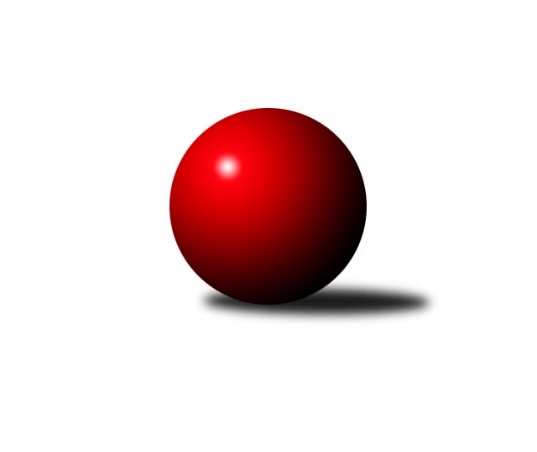 Č.9Ročník 2013/2014	5.12.2013Nejlepšího výkonu v tomto kole: 1588 dosáhli družstva: KK Lipník nad Bečvou ˝B˝, TJ Zubří ˝B˝Okresní přebor Nový Jičín 2013/2014Výsledky 9. kolaSouhrnný přehled výsledků:TJ Nový Jičín˝B˝	- TJ Frenštát p.R. ˝B˝	4:6	1457:1474		4.12.KK Lipník nad Bečvou ˝B˝	- TJ Zubří ˝B˝	5:5	1588:1588		5.12.TJ Spartak Bílovec˝B˝	- Kelč˝B˝	10:0	1583:1449		5.12.Tabulka družstev:	1.	TJ Spartak Bílovec˝B˝	9	6	0	3	50 : 40 	 	 1528	12	2.	TJ Frenštát p.R. ˝B˝	9	6	0	3	50 : 40 	 	 1442	12	3.	KK Lipník nad Bečvou ˝B˝	9	5	1	3	57 : 33 	 	 1501	11	4.	TJ Zubří ˝B˝	9	5	1	3	55 : 35 	 	 1598	11	5.	Kelč˝B˝	9	3	0	6	28 : 62 	 	 1424	6	6.	TJ Nový Jičín˝B˝	9	1	0	8	30 : 60 	 	 1429	2Podrobné výsledky kola:	 TJ Nový Jičín˝B˝	1457	4:6	1474	TJ Frenštát p.R. ˝B˝	Ján Pelikán	 	 173 	 206 		379 	 2:0 	 377 	 	193 	 184		Tomáš Binek	Jiří Plešek	 	 175 	 178 		353 	 0:2 	 398 	 	206 	 192		Jiří Petr	Jaroslav Riedel *1	 	 190 	 165 		355 	 0:2 	 380 	 	189 	 191		Miroslav Makový	Jan Schwarzer	 	 168 	 202 		370 	 2:0 	 319 	 	154 	 165		Pavel Hedvičekrozhodčí: střídání: *1 od 23. hodu Jana PelikánováNejlepší výkon utkání: 398 - Jiří Petr	 KK Lipník nad Bečvou ˝B˝	1588	5:5	1588	TJ Zubří ˝B˝	Jan Špalek	 	 207 	 188 		395 	 0:2 	 424 	 	196 	 228		Jaroslav Pavlát	Jana Kulhánková	 	 201 	 210 		411 	 2:0 	 385 	 	195 	 190		Josef Šturma	Vlastimila Kolářová	 	 193 	 210 		403 	 2:0 	 384 	 	198 	 186		Roman Janošek	Jaroslav Koppa	 	 193 	 186 		379 	 0:2 	 395 	 	200 	 195		Jiří Křenekrozhodčí: Nejlepší výkon utkání: 424 - Jaroslav Pavlát	 TJ Spartak Bílovec˝B˝	1583	10:0	1449	Kelč˝B˝	Ota Beňo	 	 194 	 186 		380 	 2:0 	 358 	 	171 	 187		Josef Chvatík	Emil Rubač	 	 198 	 211 		409 	 2:0 	 335 	 	162 	 173		Zdeněk Sedlář	Miloš Šrot	 	 199 	 197 		396 	 2:0 	 379 	 	181 	 198		Tomáš Richtar	Antonín Fabík	 	 209 	 189 		398 	 2:0 	 377 	 	167 	 210		Martin Jarábekrozhodčí: Nejlepší výkon utkání: 409 - Emil RubačPořadí jednotlivců:	jméno hráče	družstvo	celkem	plné	dorážka	chyby	poměr kuž.	Maximum	1.	Jaroslav Pavlát 	TJ Zubří ˝B˝	405.50	279.2	126.3	5.8	6/6	(426)	2.	Roman Janošek 	TJ Zubří ˝B˝	404.00	286.0	118.0	8.1	4/6	(429)	3.	Jan Krupa ml. 	TJ Zubří ˝B˝	400.90	279.9	121.0	5.8	5/6	(421)	4.	Jiří Křenek 	TJ Zubří ˝B˝	398.94	280.6	118.3	5.3	6/6	(430)	5.	Jaroslav Černý 	TJ Spartak Bílovec˝B˝	397.61	284.0	113.6	9.1	6/6	(416)	6.	Antonín Fabík 	TJ Spartak Bílovec˝B˝	395.58	277.3	118.3	6.3	4/6	(418)	7.	Vlastimila Kolářová 	KK Lipník nad Bečvou ˝B˝	395.06	274.4	120.7	7.7	4/5	(413)	8.	Emil Rubač 	TJ Spartak Bílovec˝B˝	388.21	275.4	112.8	8.9	6/6	(435)	9.	Jaroslav Koppa 	KK Lipník nad Bečvou ˝B˝	386.75	269.6	117.2	8.1	5/5	(430)	10.	Miloš Šrot 	TJ Spartak Bílovec˝B˝	383.80	277.2	106.6	10.7	5/6	(429)	11.	Jiří Petr 	TJ Frenštát p.R. ˝B˝	382.56	259.5	123.1	12.3	4/5	(409)	12.	Miroslav Makový 	TJ Frenštát p.R. ˝B˝	375.68	273.0	102.6	9.3	5/5	(424)	13.	Tomáš Binek 	TJ Frenštát p.R. ˝B˝	374.48	271.9	102.6	8.5	5/5	(416)	14.	Ján Pelikán 	TJ Nový Jičín˝B˝	371.19	265.2	106.0	10.2	4/5	(421)	15.	Jan Schwarzer 	TJ Nový Jičín˝B˝	371.00	266.0	105.0	12.8	5/5	(398)	16.	Jan Špalek 	KK Lipník nad Bečvou ˝B˝	370.88	264.6	106.3	9.9	4/5	(419)	17.	Jiří Kolář 	KK Lipník nad Bečvou ˝B˝	367.60	263.8	103.8	10.9	5/5	(387)	18.	Tomáš Richtar 	Kelč˝B˝	365.73	264.9	100.9	12.0	5/6	(404)	19.	Martin Jarábek 	Kelč˝B˝	350.83	262.5	88.3	16.7	6/6	(410)	20.	Jiří Plešek 	TJ Nový Jičín˝B˝	339.69	244.8	94.9	13.1	4/5	(371)	21.	Zdeněk Sedlář 	Kelč˝B˝	337.00	240.2	96.8	12.7	6/6	(357)	22.	Pavel Hedviček 	TJ Frenštát p.R. ˝B˝	303.75	227.3	76.5	20.5	4/5	(319)		Jaromír Matějek 	TJ Frenštát p.R. ˝B˝	423.00	282.0	141.0	5.5	1/5	(449)		Josef Šturma 	TJ Zubří ˝B˝	403.17	289.8	113.3	7.8	3/6	(415)		Jana Hrňová 	TJ Nový Jičín˝B˝	401.00	259.0	142.0	4.0	1/5	(401)		Jana Kulhánková 	KK Lipník nad Bečvou ˝B˝	393.80	270.4	123.4	6.0	1/5	(411)		Jaroslav Pavlíček 	TJ Zubří ˝B˝	390.00	283.0	107.0	15.0	1/6	(390)		Štěpán Krůpa 	TJ Zubří ˝B˝	388.00	279.5	108.5	11.0	1/6	(401)		Jan Mlčák 	Kelč˝B˝	378.92	273.6	105.3	8.3	3/6	(400)		Jiří Ondřej 	TJ Zubří ˝B˝	376.50	262.3	114.3	12.0	2/6	(390)		Jaroslav Riedel 	TJ Nový Jičín˝B˝	372.50	263.0	109.5	11.5	2/5	(393)		Josef Chvatík 	Kelč˝B˝	363.00	255.5	107.5	11.5	2/6	(368)		Marie Pavelková 	Kelč˝B˝	359.08	261.5	97.6	11.0	3/6	(403)		Radek Chovanec 	TJ Nový Jičín˝B˝	351.83	258.0	93.8	11.0	3/5	(366)		Ota Beňo 	TJ Spartak Bílovec˝B˝	349.67	259.8	89.8	14.5	3/6	(380)		Zdeněk Zouna 	TJ Frenštát p.R. ˝B˝	348.00	252.0	96.0	13.0	1/5	(348)		Tomáš Hromada 	TJ Frenštát p.R. ˝B˝	341.50	252.7	88.8	11.5	3/5	(379)		Ladislav Mandák 	KK Lipník nad Bečvou ˝B˝	331.50	254.0	77.5	18.0	2/5	(362)		Jiří Dvořák 	TJ Spartak Bílovec˝B˝	329.00	241.5	87.5	14.5	2/6	(344)		Tomáš Polášek 	TJ Nový Jičín˝B˝	327.33	244.3	83.0	18.2	3/5	(346)Sportovně technické informace:Starty náhradníků:registrační číslo	jméno a příjmení 	datum startu 	družstvo	číslo startu
Hráči dopsaní na soupisku:registrační číslo	jméno a příjmení 	datum startu 	družstvo	Program dalšího kola:10. kolo12.12.2013	čt	17:00	TJ Spartak Bílovec˝B˝ - KK Lipník nad Bečvou ˝B˝	12.12.2013	čt	17:00	Kelč˝B˝ - TJ Frenštát p.R. ˝B˝	13.12.2013	pá	17:00	TJ Zubří ˝B˝ - TJ Nový Jičín˝B˝	Nejlepší šestka kola - absolutněNejlepší šestka kola - absolutněNejlepší šestka kola - absolutněNejlepší šestka kola - absolutněNejlepší šestka kola - dle průměru kuželenNejlepší šestka kola - dle průměru kuželenNejlepší šestka kola - dle průměru kuželenNejlepší šestka kola - dle průměru kuželenNejlepší šestka kola - dle průměru kuželenPočetJménoNázev týmuVýkonPočetJménoNázev týmuPrůměr (%)Výkon3xJaroslav PavlátZubří B4243xJaroslav PavlátZubří B114.314242xJana KulhánkováLipník B4113xJana KulhánkováLipník B110.84113xEmil RubačBílovec B4093xVlastimila KolářováLipník B108.654034xVlastimila KolářováLipník B4033xJiří PetrFrenštát B107.553983xAntonín FabíkBílovec B3985xJan ŠpalekLipník B106.493952xJiří PetrFrenštát B3985xJiří KřenekZubří B106.49395